Publicado en Madrid el 10/07/2018 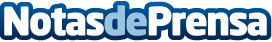 Las grandes cadenas de retail son las marcas de vaqueros favoritas de casi el 40% de los españolesEl 65% de los españoles tiene más de 5 jeans en su armario y la mayoría (42%) se gasta entre 30 y 50€ en cada uno. Del mismo modo, más del 70% los utilizan como prenda de diario, aunque al 55% les cuesta encontrar unos que les sienten bienDatos de contacto:vente-priveeNota de prensa publicada en: https://www.notasdeprensa.es/las-grandes-cadenas-de-retail-son-las-marcas Categorias: Nacional Moda Sociedad E-Commerce Consumo http://www.notasdeprensa.es